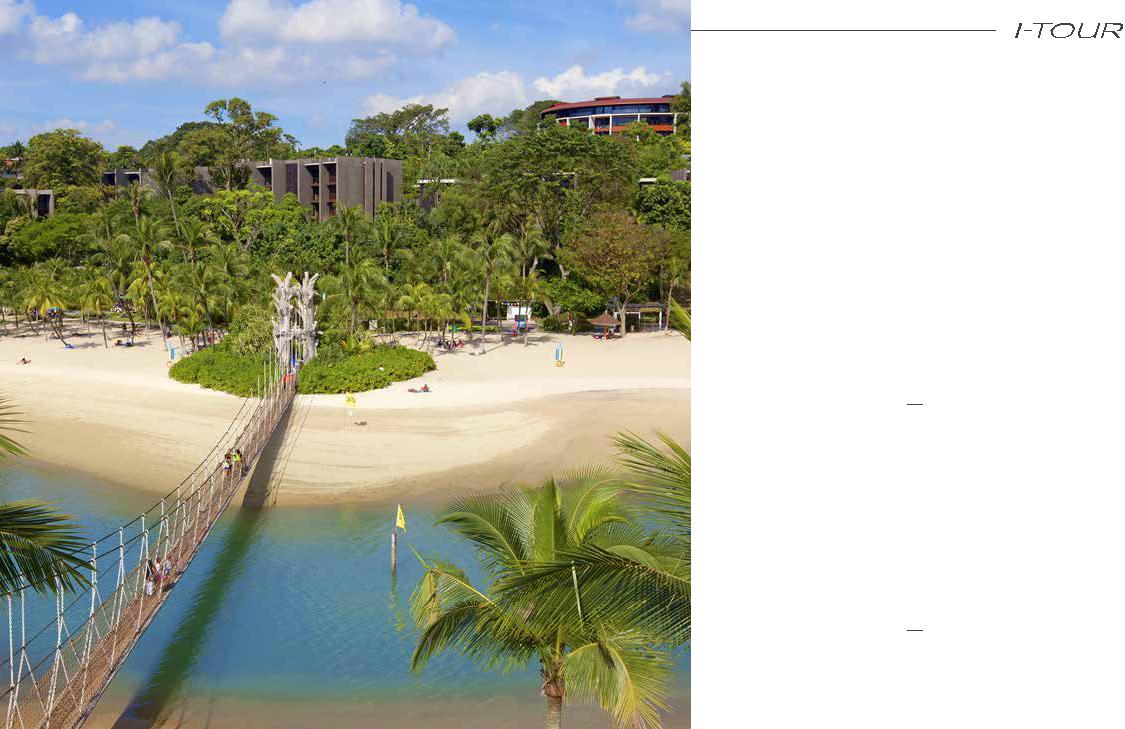 ЭКСКУРСИИ НА ОСТРОВ СЕНТОЗА (УТРЕННЯЯ/ВЕЧЕРНЯЯ)(SENTOSA ISLAND TOUR (AM/PM)Остров-парк Сентоза, расположенный всего в 15 минутах езды от центра города, является идиллическим местом, где белоснежныепляжи, водные виды спорта и гольф-полясочетаются с аттракционами мирового класса.Общая площадь острова – около 5 км2, существенная часть которой насыпного происхождения. Южное побережье Сентозы занимает песчаный пляж длиной в 3.2 км. Своим посетителям парк предлагает широкий выбор развлечений на любой вкус.УТРЕННЯЯ ЭКСКУРСИЯ НА СЕНТОЗУ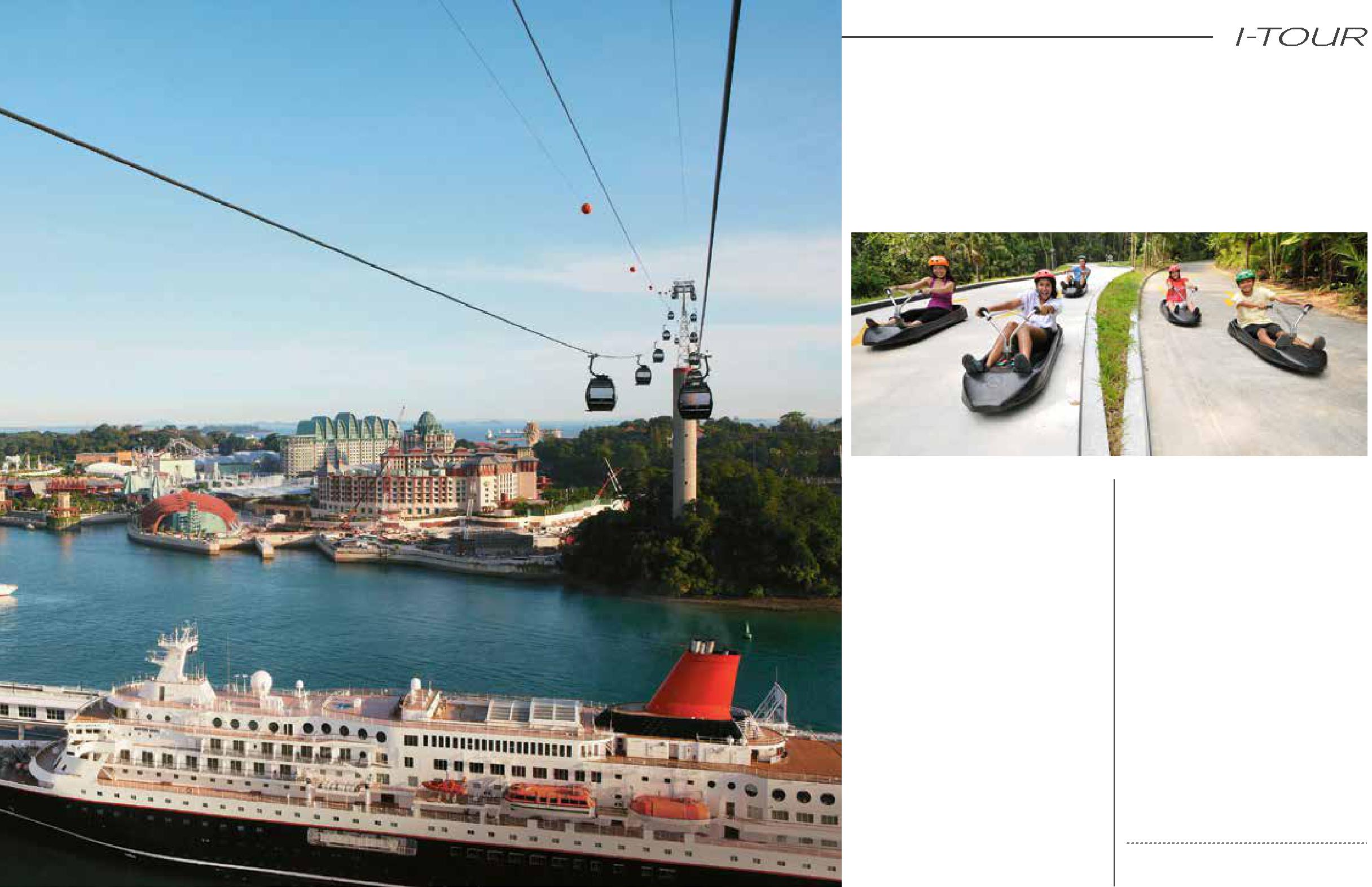 (MORNING SENTOSA)В ЭКСКУРСИЮ ВХОДИТ:Канатная дорогаПоездка в кабинке подвесного фуникулера позволит вам полюбоваться 360-градусным видом на силуэты Сингапура и южных островов, освещенных лучами заходящего солнцаS.E.A Aquarium @ RWSДобро пожаловать в Marine Life Park- самый большой океанариуммире, который является домом для более чем 800 видов обитателей морских глубин. Незабываемое путешествие по подводному миру для вас и вашей семьи!Merlion37-метровая башня, изображающая икону Сингапура– Морского Льва, напомнитвам о легенде, связаннойс происхождением этого мистического животного-рыбы и о его символическом значении. Вы сможете подняться в лифте на открытую площадку, расположенную на голове ЛьваLuge & SkyrideСпуск на колесных санках по специальному асфальтовому треку с вершины холма на пляж – удовольствие для посетителей любого возраста. Обратно вы подниметесь на открытом фуникулере, поездка на котором сама по себе является популярным аттракциономНачало: 10:00Продолжительность: 4 часаВЕЧЕРНЯЯ ЭКСКУРСИЯ НА СЕНТОЗУ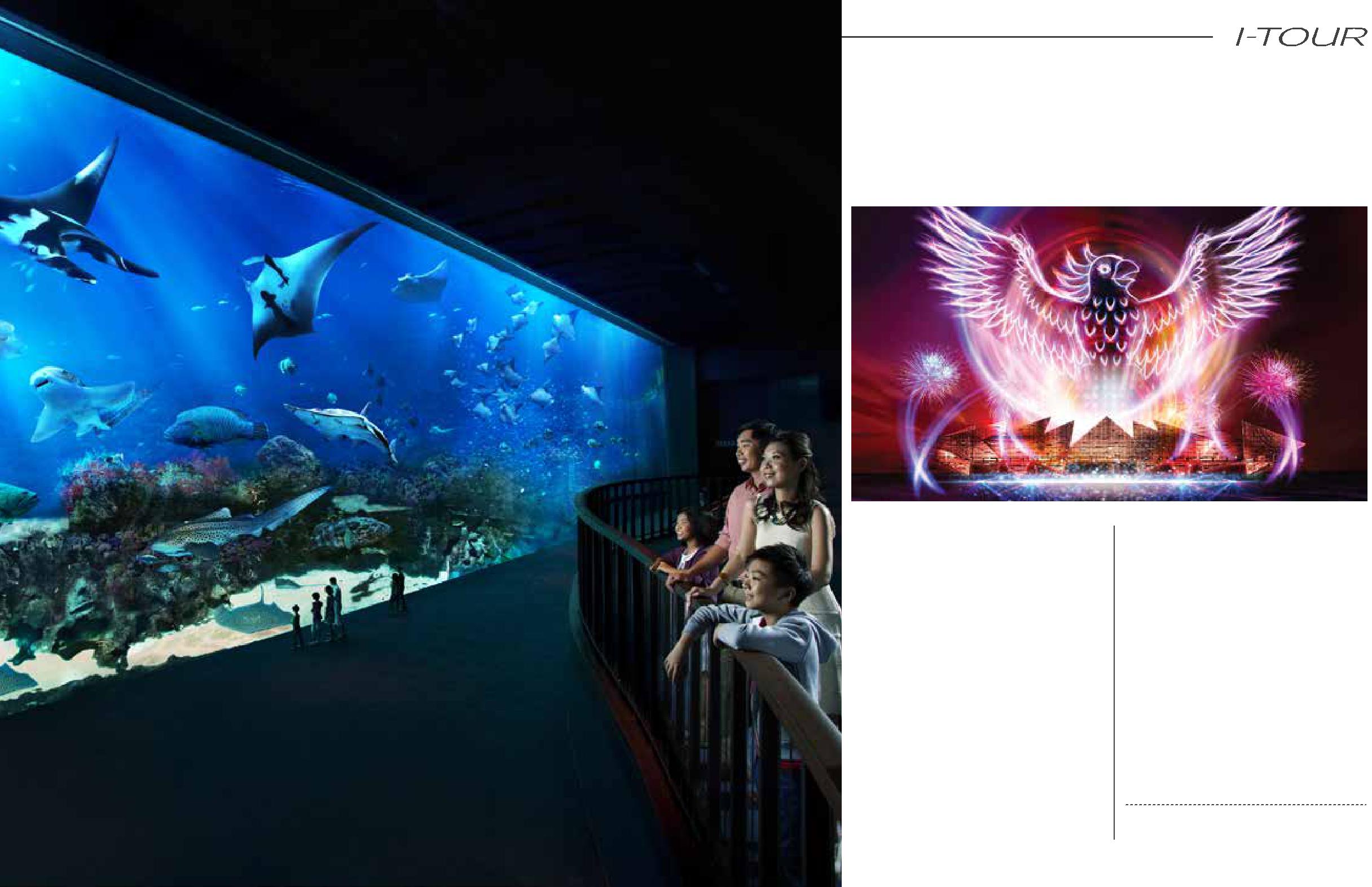 (SENTOSA DISCOVERY)В ЭКСКУРСИЮ ВХОДИТ:Канатная дорогаПоездка в кабинке подвесного фуникулера позволит вам полюбоваться 360-градусным видом на силуэты Сингапура и южных островов освещенных лучами заходящего солнцаS.E.A Aquarium @ RWSДобро пожаловать в Marine LifePark- самый большой океанариуммире, который является домом для более чем 800 видов обитателей морских глубин. Незабываемое путешествие по подводному миру для вас и вашей семьи!Крылья времениВ завершении дня вы посетите вечернее лазерное шоу, расположенное прямо на берегу моря. Лазерное шоу «Крылья времени» было заслуженно отмечено международными наградами. Перед Вами развернется завораживающие представление с использованием мульти сенсорных технологий на экране из струй воды, лазера, огня, захватывающей музыки, и это все -пока вы будете парить сквозь пространство и время вместе с героями волшебного представления.Начало: 16:30Продолжительность: 4 часаОПЦИЯ – УЖИН НА ГОРЕ MOUNT FABER ПО ОКОНЧАНИИ ЭКСКУРСИ